LAVORO E FORMAZIONE01/11/2018-attualmente                   Dottorato di ricerca in Psicologia dinamica e clinica presso    università degli studi di Roma La SapienzaCOMPETENZE PERSONALIDANIELA SAMBUCINI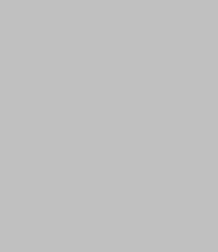  Piazza Roberto Malatesta 36; 00176; Roma; Italia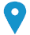 Via Fausto Gullo 101; 00155; scala F; Roma; Italia  num personale 320 8532768 lavoro 3240006433  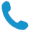 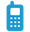  dansam83@tiscali.it       PEC: danielasambucini@psypec.it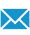       sambucinidaniela@gmail.com  daniela.sambucini@uniroma1.it Data di nascita 25/05/1983 Roma. Sesso F                        2013-201520122005-20102010-201128/03/2007-attualmenteISTRUZIONE ISTRUZIONE ISTRUZIONE 07/06/201503/03/201112/12/200802/03/200612/07/2002            Specializzazione quadriennale in psicoterapia presso IPRA (istituto di psicoterapia cognitiva costruttivista, sfondo teorico post-razionalista ermeneutico). 68/70. Tesi “PTSD e memoria autobiografica:
indagine sui sopravvissuti a tortura e violenza organizzata. Nuova chiave di lettura”. Report di due casi clinici. Report autoanalisi.             Master di II livello (60 CFU) “Cittadinanza Europea ed integrazione euro-mediterranea: i beni e le attività culturali come fattore di coesione e sviluppo” presso l’Università degli studi “Roma tre”. Tesi: ”Esquilino e Trastevere oggi, identità multietnica e memoria locale. Roma bifronte si presenta al turista”.             Laurea 58/S in Psicologia 1 (Diagnosi e Riabilitazione cognitiva) conseguita presso l’Università degli studi di Roma “La Sapienza”, in via dei Sardi Roma,  con votazione 110/110 e lode. Tesi (sperimentale): “Memoria Autobiografica e traumi estremi: una rivisitazione dell’AMI”.             Laurea di primo livello in Psicologia1 conseguita presso l’Università degli studi di  Roma “La Sapienza” con votazione 108/110. Tesi (sperimentale): “Memoria Autobiografica e traumi estremi: il caso della tortura”.             Diploma di maturità psicopedagogica conseguito presso il Liceo SocioPsicoPedagogico Statale A. Oriani / N. Machiavelli (Roma) con votazione 94/100. Percorso di maturità: “la condizione di irrazionalità umana e frammentazione dell’Io”20/12/2010                Iscrizione all'Albo degli Psicologi del Lazio                                  Sezione albo A - Psicologi                                  Numero iscrizione                                  18322                                                                          Prima sessione 2009 Università di conseguimento e abilitazione                                  SAPIENZA - UNIVERSITA' DI ROMA12/08/2016                Annotazione Psicoterapeuta Lingua madreITALIANOITALIANOITALIANOITALIANOITALIANOAltre lingue: INGLESECOMPRENSIONE COMPRENSIONE PARLATO PARLATO PRODUZIONE SCRITTA Altre lingue: INGLESEAscolto Lettura Interazione Produzione orale baseavanzatointermediointermediointermedioCorso Anglia senza certificazioneCorso Anglia senza certificazioneCorso Anglia senza certificazioneCorso Anglia senza certificazioneCorso Anglia senza certificazioneLivelli: A1/A2: Utente base  -  B1/B2: Utente intermedio  -  C1/C2: Utente avanzato Quadro Comune Europeo di Riferimento delle Lingue. autovalutazioneLivelli: A1/A2: Utente base  -  B1/B2: Utente intermedio  -  C1/C2: Utente avanzato Quadro Comune Europeo di Riferimento delle Lingue. autovalutazioneLivelli: A1/A2: Utente base  -  B1/B2: Utente intermedio  -  C1/C2: Utente avanzato Quadro Comune Europeo di Riferimento delle Lingue. autovalutazioneLivelli: A1/A2: Utente base  -  B1/B2: Utente intermedio  -  C1/C2: Utente avanzato Quadro Comune Europeo di Riferimento delle Lingue. autovalutazioneLivelli: A1/A2: Utente base  -  B1/B2: Utente intermedio  -  C1/C2: Utente avanzato Quadro Comune Europeo di Riferimento delle Lingue. autovalutazioneCompetenze comunicative, organizzative, gestionali e professionaliCapacità di lavorare in gruppo ed in condizioni di stress maturata in diverse situazioni nelle quali era indispensabile la collaborazione tra diverse figure professionali, con modalità di orari flessibili (turni e fine settimana) e legata a scadenze. Coordinamento e amministrazione di persone, progetti. Autonomia: ottimoFlessibilità e capacità di adattamento: buonoResistenza allo stress: ottimoPianificazione ed organizzazione: eccellenteAttenzione ai dettagli: ottimoAggiornamento: ottimoRaggiungimento degli obiettivi: eccellenteGestione informazione: ottimoIniziativa: buonoComunicazione: ottimoRisoluzione problemi: ottimoLavoro di gruppo: buonoLeadership: buonoQuadro comune di riferimento Almalaurea. autovalutazioneCompetenza digitaleAUTOVALUTAZIONEAUTOVALUTAZIONEAUTOVALUTAZIONEAUTOVALUTAZIONEAUTOVALUTAZIONECompetenza digitaleElaborazione delle informazioniComunicazioneCreazione di ContenutiSicurezzaRisoluzione di problemiavanzatoavanzatoavanzatoIntermedioavanzatoLivelli: Utente base  -  Utente intermedio  -  Utente avanzato Competenze digitali - Scheda per l'autovalutazione Livelli: Utente base  -  Utente intermedio  -  Utente avanzato Competenze digitali - Scheda per l'autovalutazione Livelli: Utente base  -  Utente intermedio  -  Utente avanzato Competenze digitali - Scheda per l'autovalutazione Livelli: Utente base  -  Utente intermedio  -  Utente avanzato Competenze digitali - Scheda per l'autovalutazione Livelli: Utente base  -  Utente intermedio  -  Utente avanzato Competenze digitali - Scheda per l'autovalutazione Ottima conoscenza del pacchetto Office: Word, Excel, Power point ecc...Ottima conoscenza della navigazione internet.Ottima conoscenza dei sistemi operativi Windows 98, 00, 07 millennium, XP, Vista; e MAC, ecc…Ottima conoscenza del pacchetto Office: Word, Excel, Power point ecc...Ottima conoscenza della navigazione internet.Ottima conoscenza dei sistemi operativi Windows 98, 00, 07 millennium, XP, Vista; e MAC, ecc…Ottima conoscenza del pacchetto Office: Word, Excel, Power point ecc...Ottima conoscenza della navigazione internet.Ottima conoscenza dei sistemi operativi Windows 98, 00, 07 millennium, XP, Vista; e MAC, ecc…Ottima conoscenza del pacchetto Office: Word, Excel, Power point ecc...Ottima conoscenza della navigazione internet.Ottima conoscenza dei sistemi operativi Windows 98, 00, 07 millennium, XP, Vista; e MAC, ecc…Ottima conoscenza del pacchetto Office: Word, Excel, Power point ecc...Ottima conoscenza della navigazione internet.Ottima conoscenza dei sistemi operativi Windows 98, 00, 07 millennium, XP, Vista; e MAC, ecc…ULTERIORI INFORMAZIONI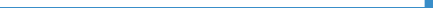 PubblicazioniPresentazioniProgettiConferenzeSeminariConvegniPubblicazione: “Minerva Psichiatrica”: “Trauma estremo e memoria: la memoria autobiografica e le sue alterazioni in seguito a esperienze traumatiche”; vol.49 (3),pp 217-234. Settembre 2008 Neuropolitica (Marzo 2008);Guarigione tra scienza e sentimenti (Ottobre 2007);Il cervello mistico (Marzo 2007); La teoria della mente in onore di L. Camaioni (Giugno 2005);La relazione con l’altro (Marzo 2005). Cloninger (2018)Corso di scrittura Tecnico-scientifica 4 CFU (2019)Dati personaliAutorizzo il trattamento dei miei dati personali ai sensi del Decreto Legislativo 30 giugno 2003, n. 196 "Codice in materia di protezione dei dati personali.“la sottoscritta Sambucini Daniela, ai sensi di quanto previsto dagli artt. 19, 46 e 47 del D.P.R.445/2000, consapevole delle conseguenze derivanti in caso di rilascio di dichiarazioni false,dichiara sotto la propria responsabilità che tutte le eventuali fotocopie allegate sono conformi all’originale in suo possesso e che ogni dichiarazione resa risponde a verità”.10-02-2019 Sambucini Daniela